64 ЗАСЕДАНИЕ 6 СОЗЫВАВ соответствии с Гражданским кодексом Российской Федерации, Налоговым кодексом Российской Федерации Собрание депутатов Козловского района Чувашской РеспубликиРЕШИЛО:1. Внести в решение Собрания депутатов Козловского района Чувашской Республики от 30 ноября 2004 года N 219/1 "О новой редакции Положения "О вопросах налогового регулирования в Козловском районе, отнесенных законодательством Российской Федерации и Чувашской Республики о налогах и сборах к ведению органов местного самоуправления" следующее изменение:- приложение 2 к Положению "О вопросах налогового регулирования в Козловском районе, отнесенных законодательством Российской Федерации и Чувашской Республики о налогах и сборах к ведению органов местного самоуправления" изложить в новой редакции согласно приложению к настоящему решению.2.Настоящее решение вступает в силу со дня его официального опубликования и распространяется на правоотношения, возникшие с 1 января 2020 года.Глава Козловского района Чувашской Республики 						  		Ю.А. Петров Приложениек решению Собрания депутатовКозловского района Чувашской Республикиот 20.05.2020 г. № 3/335«Приложение 2к Положению "О вопросах налоговогорегулирования в Козловском районе,отнесенных законодательством РоссийскойФедерации и Чувашской Республикио налогах и сборах к ведениюорганов местного самоуправления"Список изменяющих документовЧÃВАШ РЕСПУБЛИКИКУСЛАВККА РАЙОНĔ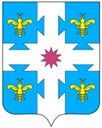 ЧУВАШСКАЯ РЕСПУБЛИКАКОЗЛОВСКИЙ РАЙОНКУСЛАВККА РАЙОНĔНДЕПУТАТСЕН ПУХАВĔЙЫШАНУ20.05.2020 Ç 3/335 №Куславкка хулиСОБРАНИЕ ДЕПУТАТОВКОЗЛОВСКОГО РАЙОНАРЕШЕНИЕ20.05.2020 г. № 3/335город КозловкаО внесении и изменений в решение Собрания депутатов Козловского района от 30.11.2004 №219/1Виды предпринимательской деятельностиКорректирующий коэффициент (К2)Корректирующий коэффициент (К2)Виды предпринимательской деятельностиг. Козловкасельские поселенияОказание бытовых услугРемонт, окраска и пошив обуви0,400,18Ремонт и пошив швейных, меховых и кожаных изделий, головных уборов и изделий текстильной галантереи; ремонт, пошив и вязание трикотажных изделий0,290,18Ремонт и техническое обслуживание бытовой радиоэлектронной аппаратуры, бытовых машин и бытовых приборов; ремонт и изготовление металлоизделий0,480,18Ремонт мебели0,480,25Химическая чистка и крашение, услуги прачечных0,100,08Ремонт жилья и других построек0,400,18Техническое обслуживание, ремонт машин и оборудования0,480,18Услуги фотоателье и фото- и кинолаборатории, транспортно-экспедиторские услуги0,480,25Услуги бань и душевых, парикмахерских0,330,20Услуги организаций по прокату0,480,25Ритуальные, обрядовые услуги0,480,08Прочие услуги непроизводственного характера0,100,08Прочие услуги производственного характера0,110,07Оказание ветеринарных услуг0,200,10Оказание услуг по ремонту, техническому обслуживанию и мойке автотранспортных средств0,50,4Оказание услуг по предоставлению во временное владение (в пользование) мест для стоянки автотранспортных средств, а также по хранению автотранспортных средств на платных стоянках (за исключением штрафных автостоянок)0,550,44Оказание автотранспортных услугпо перевозке грузов1,000,77по перевозке пассажиров0,440,33Услуги розничной торговлиРозничная торговля, включающая торговлю винно-водочными изделиями и сигаретами, осуществляемая через объекты стационарной торговой сети, имеющие торговые залы0,610,31Розничная торговля, без торговли винно-водочными изделиями и сигаретами, осуществляемая через объекты стационарной торговой сети, имеющие торговые залы0,500,17Розничная торговля, осуществляемая в объектах стационарной торговой сети, а также в объектах нестационарной торговой сети:- площадь торгового места в которых не превышает 5 квадратных метров0,440,31- площадь торгового места в которых превышает 5 квадратных метров0,500,17Розничная торговля продовольственными (включая торговлю алкогольной продукцией) и непродовольственными товарами в населенных пунктах с численностью населения менее 200 человек0,05Разносная (развозная) торговля, (за исключением торговли подакцизными товарами, лекарственными препаратами, изделиями из драгоценных камней, оружием и патронами к нему, меховыми изделиями и технически сложными товарами бытового назначения)0,330,099Услуги общественного питанияОказание услуг общественного питания через объекты организации общественного питания, имеющие залы обслуживания посетителей0,520,20Оказание услуг общественного питания через объекты дорожного сервиса, расположенные на расстоянии до 200 м от оси (разделительной полосы) автодороги М-7 "Волга", независимо от категории земельного участка, на котором они расположены0,29Оказание услуг общественного питания через объекты организации общественного питания, не имеющие залы обслуживания посетителей0,420,20Распространение и размещение наружной рекламыРаспространение и (или) размещение наружной рекламы с использованием рекламных конструкций с любым способом нанесения изображения, за исключением наружной рекламы с автоматической сменой изображения0,030,02Распространение и (или) размещение наружной рекламы с использованием рекламных конструкций с автоматической сменой изображения0,030,02Распространение и (или) размещение наружной рекламы с использованием рекламных конструкций посредством электронных табло0,030,02Распространение и (или) размещение рекламы на транспортных средствах0,030,02Оказание услуг по временному размещению и проживанию0,130,10Оказание услуг по передаче во временное владение и (или) пользование торговых мест, расположенных в объектах стационарной торговой сети, не имеющих торговых залов, объектов нестационарной торговой сети, а также объектов организации общественного питания, не имеющих залов обслуживания посетителей:- в которых площадь одного торгового места, объекта нестационарной торговой сети или объекта организации общественного питания не превышает 5 квадратных метров0,440,31- в которых площадь одного торгового места, объекта нестационарной торговой сети или объекта организации общественного питания превышает 5 квадратных метров0,500,21Оказание услуг по передаче во временное владение и (или) в пользование земельных участков площадью, не превышающей 10 квадратных метров, для размещения объектов стационарной и нестационарной торговой сети, а также объектов организации общественного питания0,330,22Оказание услуг по передаче во временное владение и (или) в пользование земельных участков площадью, превышающей 10 квадратных метров, для размещения объектов стационарной и нестационарной торговой сети, а также объектов организации общественного питания0,410,31